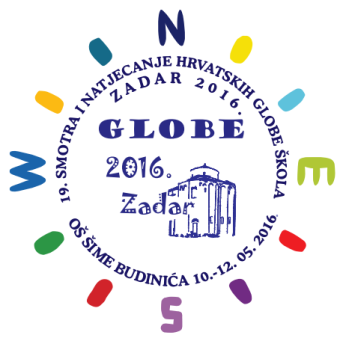 Program državne Smotre i natjecanja    hrvatskih GLOBE škola            Domaćin: Osnovna škola Šime Budinića, Zadar	                            10. do 12. svibnja 2016.	10. svibnja 2016. (utorak)13:30	Dolazak autobusa na parkiralište Višnjik, Zadar14:00	Registracija sudionika u OŠ Šime Budinića Zadar              (predati prezentaciju projekata u digitalnoj formi)15:00	Priredba dobrodošlice i otvaranje državne Smotre hrvatskih GLOBE škola15:30	Predstavljanje školskih ekipa i izvlačenje redoslijeda starta ekipa na natjecanju i izrada startne liste16:30	Prezentacije školskih istraživačkih projekata 19:30	Večera u hotelu20:00	Sastanak državnog povjerenstva s mentorima u hotelu21:00	Sastanak državnog povjerenstva u hotelu 11. svibnja 2016. (srijeda)9:30	Početak  orijentacijskog natjecanja13:00 – 16:00	Ručak 14:00 – 17:30	Obilazak grada Zadra (fakultativni program)17:30 – 18:30	Objava rješenja i mogućnost uvida u ispravljene ispite znanja te               mogućnost podnošenja pisanih   prigovora18:30  	Sastanak državnog Povjerenstva 19:00	Objava odluke rješavanja prigovora20:00	Večera i druženje12. svibnja 2016.(četvrtak)8:00 – 11:30	Edukativno - rekreativni program za sudionike               Rekreativne aktivnosti organiziraju animatori u TN (bazen ili plaža)12:00	Proglašenje rezultata i svečano zatvaranje državne Smotre i natjecanja hrvatskih GLOBE škola 13:00	Ručak 	14:30	Odlazak sudionika